Русский язык, 1 (доп) класс, 14 октябряТема урока: Деление слов на части - слоги. Установление количества слогов в слове. Обводка по шаблону квадратов.Цель: научить детей делить слова на слоги.Задачи:1.познакомить учащихся с понятием «слог», со слогом как способом произношения звуков в слове;2.содействовать развитию фонематического слуха, речи, мышления;3.воспитывать самоконтроль в отношении своего эмоционального состояния в ходе общения;Ход урока1.Организационный момент. -Прозвинел звонок,начался урок.Руки на месте,ноги на местеБудем учиться с вами мы вместе.Улыбнитесь,встряхнитесь и тихонечко садитесь.(Правильная посадка,рабочее место)Чистоговорка.Ба-ба-ба – в поход зовёт труба.Бе-бе-бе – дарю цветы тебе!Бу-бу-бу – вёслами гребу.Бы-бы-бы – выросли грибы.2.Подготовка к усвоению нового материала.-Мы с вами говорили,что предложения состоят из слов.--Кто назовет любое слово?-Слов у нас много.А знаете ли вы.что все слова состоят из частей и эти части называются-слоги.Сегодня мы и узнаем что это такое.3.Сообщение нового материала.-Все слова мы можем поделить на части.Представьте, что нам надо позвать Пашу. Позовите его!Па-ша!Слышите,как слово поделилось на части.Сколько частей?Дальше зовем Лену, Катю. Сколько слышите частей в слове?Давайте попробуем ещё и хлопать,когда зовем их.(Произносим с хлопками)А теперь представьте себя на стадионе. Вы болельщики. Давайте поддержим нашу хоккейную команду, вместе громко, чётко произнесём: «Шайбу!  Шай - бу! Шай- бу!Сколько частей в слове?Две Молодцы, ребята! А знаете ли вы, как называются эти части?Да это же слоги!А почему учёные их так развали: слоги?Части соединили, сложили и получили слово.Значит, слоги лежат рядом в слове.   - Мы правильно сказали: они составляют слово, складывают его.Чтобы понять сколько частей в слове, надо произнести слово медленно или, наоборот, как на стадионе:резко. Сколько получится частей в слове, столько и слогов.Сегодня научимся еще и рисовать эти части.Работа у доски,рисуем схемы.(рыба,море,река,лето и т.д.)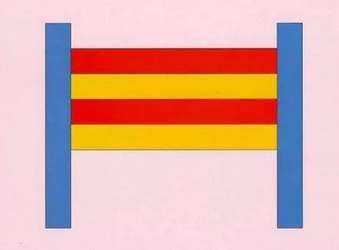 4. Физкультминутка+Зарядка для глаз. Игра. Дети называют свои имена и определяют количество слогов. Выборочно учитель спрашивает способ определения слогов. Ребята, чтобы узнать сколько в слове частей-слогов, надо правильно произносить слово.А это как – правильно? Медленно или резко.5.Закрепление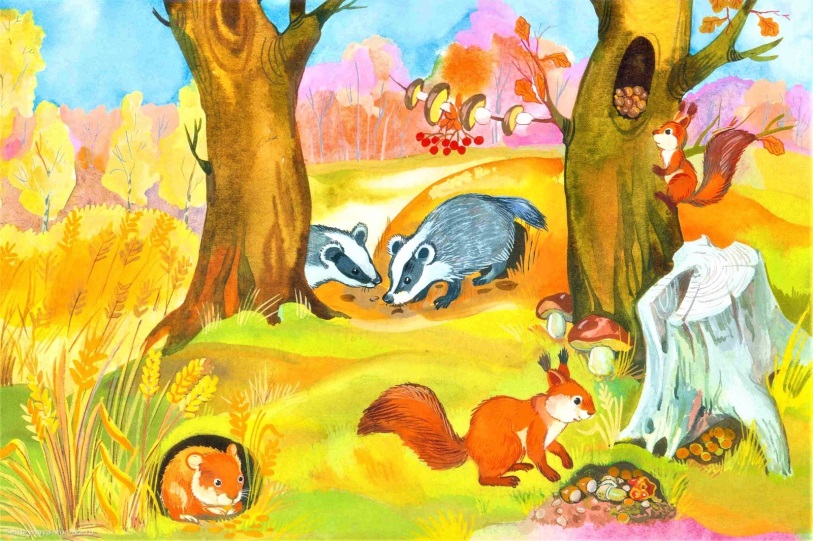 Ребята, давайте вы сами придумаете и поделите на слоги слова .(Примеры детей)6.Итог.Давайте подведем итог нашего урока: что нового узнали? Что научились выполнять?МОЛОДЕЦ!  УРОК ОКОНЧЕН!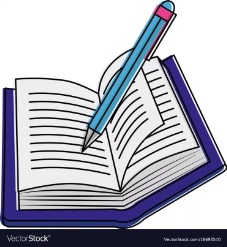 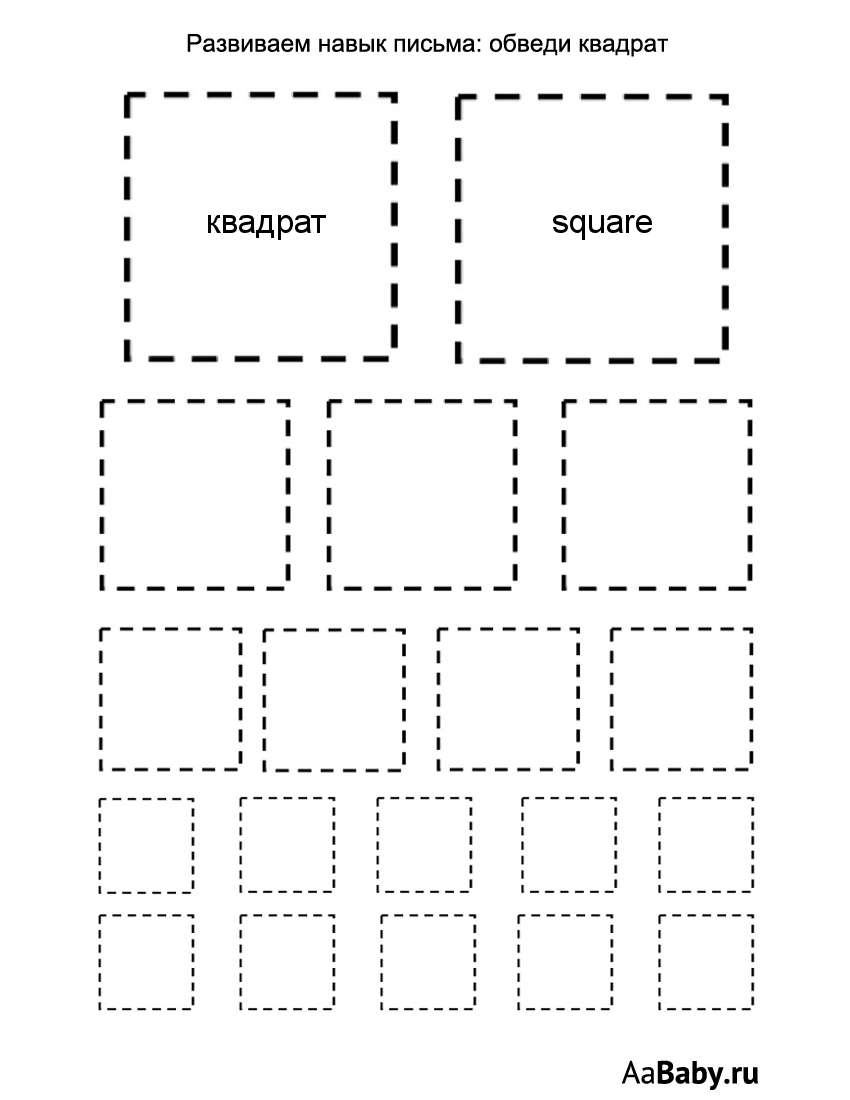 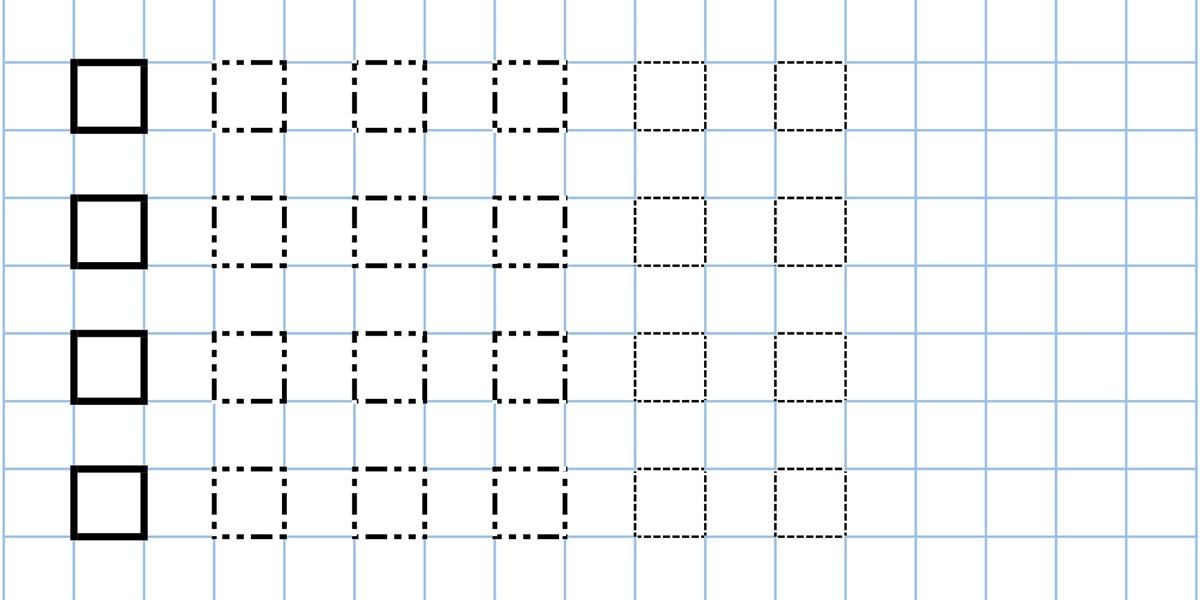 